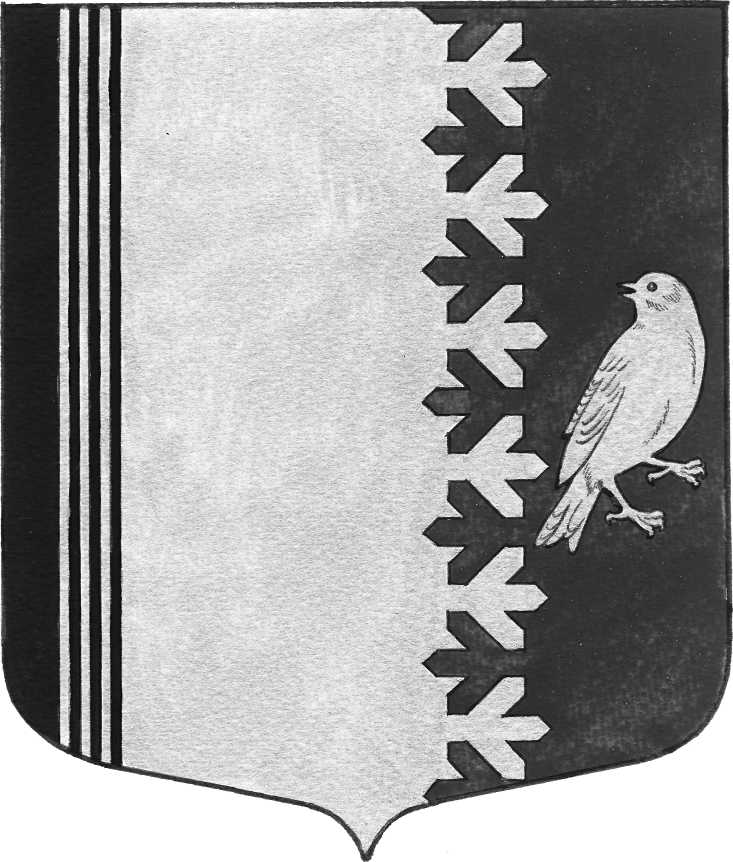 СОВЕТ ДЕПУТАТОВ МУНИЦИПАЛЬНОГО ОБРАЗОВАНИЯШУМСКОЕ СЕЛЬСКОЕ ПОСЕЛЕНИЕКИРОВСКОГО МУНИЦИПАЛЬНОГО РАЙОНАЛЕНИНГРАДСКОЙ ОБЛАСТИРЕШЕНИЕ _____________  2014 года  № _от    01 февраля  2019 года   № 3О перечне должностей  муниципального образования Шумское  сельское поселение  Кировского муниципального района  Ленинградской области Руководствуясь Федеральным законом от 2 марта 2007 года № 25-ФЗ «О муниципальной службе в Российской Федерации», областным законом от 11 марта 2008 года № 14-оз «О правовом регулировании муниципальной службы в Ленинградской области», региональным соглашением о минимальной заработной плате в Ленинградской области на 2019 год,  и в соответствии с Уставом муниципального образования Шумское  сельское поселение муниципального образования Кировский муниципальный район Ленинградской области совет депутатов муниципального образования Шумское  сельское поселение Кировского муниципального района Ленинградской области   р е ш и л:1. Утвердить Перечень должностей муниципальной службы муниципального образования Шумское  сельское поселение Кировского муниципального района Ленинградской области согласно приложению № 1.2. Утвердить Перечень должностей, не являющихся должностями муниципальной службы муниципального образования Шумское  сельское поселение Кировского муниципального района Ленинградской области, согласно приложению  № 2.           3. Признать утратившими силу решение совета депутатов муниципального образования Шумское  сельское поселение Кировский муниципальный район Ленинградской области   от   23 января  2018 года    № 5 «О перечне должностей  муниципального образования Шумское  сельское поселение  муниципального образования Кировский муниципальный район  Ленинградской области и оплате труда работников администрации  муниципального образования Кировский муниципальный район Ленинградской области » 4. Настоящее решение вступает  в силу после  официального опубликования.Глава муниципального образования                                            В.Л.УльяновРазослано: дело, Вестник МО Шумское сельское поселение, сектор экономики и финансов, Прокуратура КМРПеречень должностей муниципальной службы в администрации муниципального образованияШумское  сельское поселение муниципального образования Кировский муниципальный район Ленинградской области Перечень должностей, не являющихся должностями муниципальной службы муниципального образования Шумское сельское поселениеКировский муниципальный район Ленинградской области УТВЕРЖДЕНОрешением совета депутатовмуниципального образованияШумское  сельское поселение муниципального образованияКировский муниципальный районЛенинградской области                                  от 01 февраля 2019  года № 3(приложение № 1)Наименование должностиКатегория «Руководители»Высшие должности муниципальной службыГлава администрации муниципального образования Главные должности муниципальной службыЗаместитель главы администрации муниципального образованияСтаршие должности муниципальной службыНачальник сектора Категория «Специалисты»Старшие должности муниципальной службыВедущий специалистМладшие должности муниципальной службыСпециалист первой категорииСпециалистУТВЕРЖДЕНОрешением совета депутатовмуниципального образования Шумское  сельское поселение муниципального образованияКировский муниципальный районЛенинградской области                                 от 01 февраля 2019 года №3    (приложение № 2)Наименование должностиВодительРабочийУборщицаКонсультантСпециалист